HONORABLE AYUNTAMIENTO CONSTITUCIONALDE ZAPOTLÁN EL GRANDE, JALISCO. PRESENTE  Los que suscribimos C. JORGE DE JESÚS JUÁREZ PARRA, C. LAURA ELENA MARTÍNEZ RUVALCABA, C. TANIA MAGDALENA BERNARDINO JUÁREZ, C. MAGALI CASILLAS CONTRERAS, C. DIANA LAURA ORTEGA PALAFOX, en nuestra calidad de Integrantes de la Comisión Edilicia Permanente de  Hacienda Pública y Patrimonio Municipal, con fundamento en lo dispuesto por los artículos 1 y 115 fracciones I y II de la Constitución Política de los Estados Unidos Mexicanos, 3, 4, 73 y 85 de la Constitución Política del Estado de Jalisco, 1, 2, 3, 4 punto 124,  27, 34, 35, 36, 37  y 38  de la Ley de Gobierno y de la Administración Pública Municipal del Estado de Jalisco, 60, 104 al 109 del Reglamento Interior del Ayuntamiento de Zapotlán el Grande, Jalisco, comparecemos a esta soberanía, presentando DICTAMEN QUE AUTORIZA SOLICITAR AL CONGRESO DEL ESTADO DE JALISCO LA CANCELACION DE LOS ADEUDOS RESPECTO AL PAGO POR CONCEPTO DE ACTULIZACIONES Y RECARGOS DE LAS APORTACIONES AL ORGANISMO PÚBLICO DESCENTRALIZADO DENOMINADO INSTITUTO DE PENSIONES DEL ESTADO DE JALISCO,  POR LOS PERIODOS DEL 15 DE DICIEMBRE 2019 AL 28 DE FEBRERO 2021, basados en el siguiente fundamentación jurídica:Artículo 115, fracción I, II y IV de la Constitución Política de los Estados Unidos Mexicanos.Los artículos 1, 2, 73, 77, 85 fracción IV, 86, 88, 89 de la Constitución Política del Estado de Jalisco.La Constitución Política del Estado de Jalisco en sus artículos 73, 77, 80 y relativos, establece la base de la organización política y administrativa del Estado de Jalisco que reconoce al Municipio personalidad jurídica y patrimonio propio; estableciendo los mecanismos para organizar la administración pública municipal; La Ley del Gobierno y le Administración Pública del Estado de Jalisco en sus artículos 2, 37, 38, y demás relativos y aplicables reconoce al municipio como nivel de Gobierno, base de la organización política, administrada y de la división territorial del Estado de Jalisco.Artículos 1, 2, 3, 4, 10, 27, 29, 30, 34, 37, 41, 42, 43, 48, 49 y 50 de la Ley de Gobierno y la Administración Pública Municipal para el Estado de Jalisco y sus Municipios. El artículo 15 de la Ley de Hacienda Municipal del Estado de Jalisco último párrafo, refiere que para la elaboración de presupuestos y control de las erogaciones municipales, se estará a lo que disponga la Ley Reglamentaria del Título Quinto de la Constitución Política del Estado de Jalisco, la Ley de Fiscalización Superior Rendición de Cuentas del Estado de Jalisco y sus Municipios y demás ordenamientos. En ese tenor hacemos del conocimiento de este Cuerpo Colegiado, los siguientes: A N T E C E D E N T E S : 	I.- En la Décima Novena Sesión Pública Ordinaria de la Comisión Edilicia Permanente de Hacienda Pública y Patrimonio Municipal, en el tercer punto del orden del día, que a la letra refiere: “Solicitud de condonación del adeudo que actualmente tiene el Municipio de Zapotlán el Grande, Jalisco con IPEJAL y al Congreso del Estado correspondiente al periodo 15 de abril de 2019 a 28 de febrero de 2021”, mismo que fue desahogado; proponiendo el primero de los suscritos los siguientes acuerdos: Se instruye al Presidente y al Síndico Municipal para que solicite la condonación del adeudo referido al Congreso del Estado de Jalisco.Se instruye al Presidente y al Síndico Municipal lleven a cabo todas las acciones de denuncias por la omisión del pago referido.Se instruye al Presidente y al Síndico Municipal para que por su conducto se solicite al Instituto de Pensiones del Estado no se suspendan las prestaciones de los trabajadores en tanto resuelva el Congreso del Estado.Los que estén de acuerdo con los tres resolutivos hagan favor de levantar la mano:	Punto que fue aprobado por cuatro votos a favor de los regidores presentes. 	II.- Al efecto, se hacen las siguientes consideraciones: El Congreso del Estado de Jalisco tiene facultades para legislar en la materia, de conformidad con el artículo 35 fracción I de la Constitución Política del Estado de Jalisco,  de conformidad con lo dispuesto por los artículos 75 párrafo 1 fracción I y 89 numeral 1 fracción I de la Ley Orgánica del Poder Legislativo del Estado de Jalisco.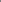 La seguridad social de los trabajadores del Estado, se sustenta en las bases mínimas consagradas en el artículo 123 apartado B fracción XI de la Constitución Federal, el cual establece que las aportaciones que se hagan a dicho fondo serán enteradas al organismo encargado de la seguridad social regulándose en su ley y en las que corresponda, la forma y el procedimiento conforme a los cuales se administrará el citado fondo y se otorgarán y adjudicarán los créditos respectivos.La normativa que antecede resulta aplicable a las entidades federativas ya que expresamente así lo marca el artículo 116 fracción VI de la Constitución Federal, por lo que debe reconocerse que la seguridad social es un derecho humano de los trabajadores del Estado, protegido por la Norma Suprema.De acuerdo a lo anterior, la Ley para los Servidores Públicos del Estado de Jalisco y sus Municipios, en su artículo 64, señala que las entidades públicas deberán brindar seguridad social a los trabajadores y sus beneficiarios, a través de convenios de incorporación que celebren  preferentemente con el Instituto Mexicano del Seguro Social u otras instituciones, siempre que aseguren cuando menos el mismo nivel de atención y cobertura territorial que dicho Instituto, para que sean éstas las que proporcionen los servicios médicos, quirúrgicos, farmacéuticos, hospitalarios y asistenciales; asimismo afiliar a todos los servidores públicos al Instituto de Pensiones del Estado de Jalisco,  para el otorgamiento de pensiones y jubilaciones.Acorde con lo que se describe en el punto anterior, la Ley del Instituto de Pensiones del Estado, establece a cargo de las entidades públicas patronales, el entero de aportaciones y retenciones legalmente establecidas, para cumplir con las obligaciones fijadas en la ley por servicios de seguridad social.De la misma manera, conviene señalar que la Ley del Instituto de Pensiones del Estado, establece plazos para el entero de aportaciones y retenciones, fincando recargos a las entidades públicas patronales que no cumplan oportunamente con dicha obligación.En efecto, a continuación, se citan los preceptos de dicho ordenamiento que así lo establecen.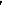 "Artículo 10. El entero de las aportaciones y retenciones que correspondan a las entidades públicas patronales deberá realizarse en la fecha o dentro del plazo señalado en las disposiciones respectivas de esta Ley.En el caso de retenciones, aún y cuando quien deba efectuarla no la retenga, la entidad pública patronal estará obligada a enterar una cantidad equivalente a la que debió haber retenido, con sus actualizaciones, recargos y demás conceptos análogos.Quien haga el pago de aportaciones o retenciones deberá obtener del Instituto la forma o recibo oficial o la documentación en la que conste la impresión original del monto pagado efectuada por la máquina registradora. Tratándose de los pagos efectuados en las oficinas de las instituciones de crédito se deberá obtener la impresión de la máquina registradora, el sello, la constancia o el acuse de recibo del pago correspondiente.También podrán determinarse otros medios de pago y documentación del mismo, conforme a las bases que de forma general establezca el Consejo Directivo.La falta de pago de aportaciones, retenciones, actualizaciones o recargos dará lugar a la ejecución forzosa mediante retención en aportaciones, participaciones y cualesquiera otros recursos líquidos, que se efectuará a petición del Instituto y se aplicará por la Secretaría de Planeación, Administración y Finanzas del Gobierno del Estado. (sic)."Artículo 11. La falta del entero, en tiempo y forma, de las aportaciones, de las retenciones o de ambas, dará lugar a la generación de actualizaciones y recargos, sin responsabilidad para los afiliados, conforme a lo siguiente:La actualización de los montos omitidos se efectuará conforme al Índice Nacional de Precios al Consumidor r o a/ indicador que Io sustituya, por el que el Banco de México determine oficialmente la inflación mensual y de conformidad con el procedimiento establecido en el Código Fiscal del Estado de Jalisco.La actualización deberá incluir el período entre el surgimiento de la obligación de pago y su entero al Instituto y será calculada conforme a la periodicidad con que se publique el indicador a que hace referencia el párrafo anterior.Esta actualización será independiente y sin demérito de las multas y recargos que, en su caso, se generen; yLos recargos se causarán desde la quincena en que debió hacerse el pago hasta que el mismo se efectué. Dichos recargos se calcularán sobre el total del monto omitido, excluyendo los propios recargos, los gastos de ejecución y las sanciones económicas o multas, aplicando la tasa establecida en la ley de Ingresos del Estado por concepto de intereses, incrementada en un cien por ciento 100%.En caso de que el entero se realice de forma espontánea los recargos no podrán exceder en su monto del cien por ciento 100% de las obligaciones omitidas y debidamente actualizadas.Cuando se notifiquen los adeudos por el Instituto a las entidades públicas patronales los recargos se calcularán conforme al procedimiento previsto en la fracción I de este artículo.Las acciones para el cobro de aportaciones y retenciones por concepto de cuotas de seguridad social son imprescriptibles.La falta del entero de las aportaciones y retenciones en tiempo y forma será motivo de responsabilidad administrativa."Artículo 44.- Cuando las entidades públicas patronales omitan efectuar a los afiliados las retenciones por concepto de las aportaciones y descuentos que a éstos les correspondan, el pago de las mismas, incluyendo la actualización y recargos a que haya lugar, será íntegramente a cargo de las propias entidades omisas.Cuando los afiliados acrediten los descuentos realizados, gozarán de todos los derechos y prerrogativas que la presente Ley determina, aún en el supuesto en que las entidades públicas patronales no hubieren realizado el entero respectivo ante el Instituto.Como podemos observar, corre a cargo de las entidades públicas patronales cubrir actualizaciones y recargos, cuando no enteren en tiempo y forma las aportaciones y retenciones al Instituto de Pensiones del Estado para el cumplimiento de las obligaciones en materia de seguridad social, siendo dichos recargos un accesorio de la obligación principal que siguen la suerte de esta última.C O N S I D E R A N D O SA).- Conforme al artículo 40 fracción IV de la Ley de Gobierno y la Administración Pública Municipal del Estado de Jalisco, la Comisión Edilicia Permanente de Hacienda Pública y Patrimonio Municipal, recibió el oficio HPM-0569/2022 de fecha 17 de octubre de  2022, suscrito por la Encargada de la Hacienda la C.P. Ana María del Toro Torres, donde solicita presentar solicitud de cancelación de adeudos respecto al pago por concepto de actualizaciones y recargos de las aportaciones al Instituto de Pensiones del Estado de Jalisco y al Congreso del Estado de Jalisco por el adeudo  de los conceptos de actualización y recargos de las aportaciones al  Instituto de Pensiones del Estado, que a la letra se transcribe;“HACIENDA MUNICIPALNUM. DE OFICIO: HPM-0569/2022ASUNTO: Se solicita su intervención para obtener la cancelación de adeudos que se indica.LIC. JORGE DE JESÚS JUÁREZ PARRAREGIDOR PRESIDENTE DE LA COMISIÓN DE HACIENDA PÚBLICA Y PATRIMONIO MUNICIPALP R E S E N T E:Por medio del presente me permito solicitar su valioso apoyo, a efecto de que por conducto de la comisión edilicia que dignamente preside, tenga a bien obtener la aprobación del H. Ayuntamiento de Zapotlán el Grande, Jalisco, para solicitar al Instituto de Pensiones del Estado de Jalisco y al Congreso del Estado de Jalisco, la cancelación de los adeudos que más adelante se detalla, mismo que, dicho sea de paso, fue originado en administraciones pasadas, de conformidad con lo siguiente:En el acta de entrega – recepción suscrita entre el servidor Público encargado de la Hacienda Municipal hasta el día 30 de septiembre de 2021 y la suscrita, en mi calidad de encargada de la Hacienda Municipal a partir del día 01 de octubre de 2021, se hizo constar lo siguiente: “En uso de la voz el Mtro. Teófilo de la Cruz Morán manifestó lo siguiente: Que de última hora se realizó el pago total de las aportaciones que venía adeudándose al Instituto de Pensiones del Estado de Jalisco (IPEJAL) restando únicamente los recargos y actualizaciones correspondientes conforme al estado de cuenta emitido por dicha dependencia, mismo que se anexa a la presente acta.”No obstante lo anterior, es preciso señalar que el adeudo a que se hace mención en el párrafo anterior no se encuentra reconocido en los estados financieros o presupuestales con que cuenta la hacienda municipal, al igual que no se cuenta con documento alguno de carácter oficial que reconozca el adeudo en cuestión, desconociéndose, por tanto, de manera oficial, el origen o causas del mismo.Ahora bien, de la búsqueda realizada a los archivos con que cuenta esta Hacienda Municipal, se conoció la existencia de diversa documentación que al parecer tiene relación con el adeudo a que se refiere el oficio que se atiende, de donde se observó que existen requerimientos de pago emitidos por el Instituto de Pensiones del Estado de Jalisco al Municipio de Zapotlán el Grande, Jalisco, así como la siguiente documentación:Oficio número 1348/2019 de fecha 15 de octubre de 2019, dirigido al Instituto de Pensiones del Estado de Jalisco, mediante el cual el entonces Presidente Municipal de Zapotlán el Grande, C. J. Jesús Guerrero Zúñiga, reconoció la existencia de un adeudo de aportaciones con el Instituto en cuestión y a la vez, ofreció al referido Instituto como forma de extinguir obligaciones la figura de Dación en Pago con los predios que en el oficio de cuenta se describen.Oficio número PM-549/2020 de fecha 01 de septiembre de 2020, dirigido al Instituto de Pensiones del Estado de Jalisco, mediante el cual el entonces Presidente Municipal de Zapotlán el Grande, C. J. Jesús Guerrero Zúñiga, nuevamente reconoció la existencia de un adeudo de aportaciones con el Instituto de Pensiones del Estado de Jalisco, y en atención al noveno requerimiento extrajudicial de cobro, solicitó una prórroga a través de un convenio de pago diferido a 60 meses para liquidar el importe adeudado, así como la condonación de los recargos y actualizaciones correspondientes.Oficio número PM-736/2020 de fecha 20 de noviembre de 2020, dirigido al C.P. Juan Partida Morales, Secretario de la Hacienda Pública del Estado de Jalisco, mediante el cual el entonces Presidente Municipal de Zapotlán el Grande, C. J. Jesús Guerrero Zúñiga, solicitó la intervención de la citada Secretaría para que se autorizara una prórroga a través de un convenio de pago diferido a 120 meses para liquidar el importe adeudado, así como la condonación de los recargos y actualizaciones motivo del adeudo en comento.Del mismo modo, se conoció que mediante los oficios números DG/3966/2021 y DG/621/2022 de fechas 09 de diciembre de 2021 y 9 de marzo de 2022, el C. Director General Jurídico del Instituto de Pensiones del Estado de Jalisco informó a esta Administración la existencia del adeudo previamente referido, solicitando el pago so pena de proceder con las acciones legales pertinentes.Concomitantemente con lo anterior, cabe señalar que diversos trabajadores han manifestado su inconformidad pues argumentan que el Instituto de Pensiones del Estado se ha negado a prestarles los servicios a que tienen derecho con motivo de ser prestahabientes del mismo, bajo el argumento de que los trabajadores del Municipio de Zapotlán el Grande se encuentran bloqueados por la existencia de un adeudo ante dicho Instituto, el cual fue originado, como ya se dijo, en Administraciones pasadas.Por todo lo anterior, se solicita tenga a bien informar al H. Ayuntamiento 2021 – 2024, sobre la existencia del adeudo en cuestión, así como solicitar su autorización para que por conducto de quien corresponda, se solicite al propio Instituto de Pensiones del Estado de Jalisco, la cancelación de los adeudos de que se trata, en el entendido de que la administración pasada, si bien incumplió con el pago en tiempo y forma, al final pagó la suerte principal pero no los accesorios señalados en relación anexa.Del mismo modo,  a efecto de obtener la condonación del adeudo de que se trata y poder destrabar los servicios a que tienen derecho los trabajadores del Municipio de Zapotlán el Grande, Jalisco.Sin otro particular por el momento, me despido dejándole un cordial saludo.A T E N T A M E N T E“2022, AÑO DE LA ATENCIÓN INTEGRAL A NIÑAS, NIÑOS Y ADOLECENTES CON CANCER EN JALISCO”“2022, AÑO DEL CINCUENTA ANIVERSARIO DEL INSTITUTO TECNOLÓGICO DE CIUDAD GUZMAN”Ciudad Guzmán, Municipio de Zapotlán el Grande, Jalisco, a 17 de octubre de 2022C.P. ANA MARÍA DEL TORO TORRESENCARGADA DE LA HACIENDA MUNICIPAL”.Las entidades públicas patronales, en este caso el Municipio de Zapotlán El Grande, Jalisco debe de cubrir directamente a los afiliados las prestaciones que a éstos les correspondan de conformidad con la Ley del Instituto de Pensiones del Estado de Jalisco.Es importante señalar que el Gobierno del Estado de Jalisco, por conducto de sus tres Poderes, los gobiernos de los municipios y demás entidades públicas patronales incorporadas al Instituto en su calidad de patrones son garantes y obligados solidarios de las obligaciones del Instituto con respecto a sus afiliados y pensionados, con el fundamento en el artículo 8 de la Ley del Instituto de Pensiones del Estado de Jalisco.Las entidades públicas patronales en este caso el Municipio de Zapotlán El Grande tiene la obligación de realizar las aportaciones y retenciones a que se refiere esta Ley del Instituto de Pensiones del Estado de Jalisco, en el tiempo y forma y en los términos que en la misma se establecen.Ahora bien, el Municipio de Zapotlán el Grande, Jalisco, omitió pagos de aportaciones por el periodo comprendido de la administración municipal del C. J. Jesús Guerrero Zuñiga, 15 de diciembre 2019 al 28 de febrero 2021, el Instituto de Pensiones realizó requerimientos extrajudiciales a este municipio para obtener el pago: A pesar de los requerimientos extrajudiciales referidos, el Director General Jurídico del Instituto de Pensiones del Estado de Jalisco, informó mediante 3 oficios, el  DG/3966/2021 recibidos el 16 de diciembre de 2021,  el  DG/621/2022  recibido el 14 de marzo de 2022, y  el  DJ/1921/2022  recibido el 18 de octubre de 2022,  a  esta Administración Pública la existencia del adeudo previamente referido, solicitando el pago so pena de proceder con las acciones legales pertinentes. Dichos oficios señalan omisiones de pago a las obligaciones en materia de seguridad social respecto al Organismo Público Descentralizado Instituto de Pensiones del Estado de Jalisco, por $5,825,091.01 (Cinco millones ochocientos veinticinco mil noventa y un pesos 00/100 m. n.),  únicamente por conceptos de actualizaciones y recargos. Los oficios señalados en el párrafo anterior, están motivados y fundados en el artículo 10 de la Ley del Instituto de Pensiones del Estado de Jalisco que a la letra señala:Artículo 10. El entero de las aportaciones y retenciones que correspondan a las entidades públicas patronales deberá realizarse en la fecha o dentro del plazo señalado en las disposiciones respectivas de esta Ley.La falta de pago de aportaciones, retenciones, actualizaciones, o recargos dará lugar a la ejecución forzosa mediante retención en aportaciones, participaciones y cualesquiera otros recursos líquidos, que se efectuará a petición del Instituto y se aplicará por la Secretaría de la Hacienda Pública.Entonces, la falta de pago de la aportación dará lugar a la ejecución forzosa de las retenciones, participaciones que el municipio tenga derecho. La Ley del Instituto de Pensiones del Estado de Jalisco, en el artículo 3 fracciones II y XIV refiere lo que se debe entender por aportaciones y retenciones:II. Aportaciones: las cuotas definidas en la ley a cargo de las entidades públicas patronales, para cumplir con las obligaciones fijadas por la ley por servicios de seguridad social;XIV. Retención: cantidad que debe retener la entidad pública patronal para garantizar el cumplimiento de alguna obligación con el Instituto contraída por el trabajador;De la anterior transcripción se puede apreciar que por aportaciones la Ley del Instituto de Pensiones del Estado de Jalisco define como las cuotas o aportación obligatoria que deberá aportar la entidad pública patronal sobre la base de cotización de los afiliados.Así mismo, la retención se define como la cuota retenida por las entidades públicas patronales a los afiliados calculada sobre su base de cotización.En ese orden de ideas, las aportaciones y retenciones que deben enterar las entidades públicas patronales al Instituto de Pensiones del Estado de Jalisco, no están destinados a sufragar los gastos de administración y demás obligaciones a cargo del Gobierno del Estado de Jalisco.En otras palabras, las aportaciones y retenciones que refiere la Ley del Instituto de Pensiones del Estado de Jalisco no son ingresos públicos derivados de impuestos, derechos, productos y aprovechamientos que establezcan las leyes fiscales estatales correspondientes, ni mucho menos participaciones que de ingresos federales le correspondan de conformidad con las leyes respectivas y los convenios de coordinación que se haya suscrito entre el Gobierno de Jalisco con el respectivo Gobierno Federal.Por ende, las entidades públicas patronales no son sujetos pasivos de un crédito fiscal por el cual estén obligadas al pago de una determinada contribución al fisco del Estado, a las que se refiere el artículo 7 del Código Fiscal del Estado de Jalisco. 
Justificación anterior por la cual, no procede actualización y recargos respecto de la falta de pago de aportaciones, retenciones fuera de tiempo al Instituto de Pensiones.En otras palabras, las aportaciones y retenciones que están obligados a enterar las entidades públicas patronales al Instituto de Pensiones del Estado de Jalisco, por su naturaleza diversa a contribución, no generan actualización por el transcurso del tiempo, ni mucho menos recargos por falta de pago a tiempo.Por otra parte, la Ley de Coordinación Fiscal en su artículo 9 señala que las participaciones que correspondan a las Entidades y los Municipios son inembargables; no pueden afectarse a fines específicos, ni estar sujetas a retención, sin embargo, hay excepciones a esta regla, pero condicionadas a la autorización de las legislaturas locales, que a la letra señala: Ley de Coordinación FiscalArtículo 9o.- Las participaciones que correspondan a las Entidades y los Municipios son inembargables; no pueden afectarse a fines específicos, ni estar sujetas a retención, salvo aquéllas correspondientes al Fondo General de Participaciones, al Fondo de Fomento Municipal y a los recursos a los que se refiere el artículo 4-A, fracción I, de la presente Ley, que podrán ser afectadas en garantía, como fuente de pago de obligaciones contraídas por las Entidades o los Municipios, o afectadas en ambas modalidades, con autorización de las legislaturas locales e inscritas en el Registro Público Único, de conformidad con el Capítulo VI del Título Tercero de la Ley de Disciplina Financiera de las Entidades Federativas y los Municipios, a favor de la Federación, de las instituciones de Crédito que operen en territorio nacional, así como de las personas físicas o morales de nacionalidad mexicana.El Municipio de Zapotlán el Grande, Jalisco, jamás ha solicitado a la legislatura local, que las participaciones federales que recibe, pudieran ser afectadas en garantía de alguna obligación para cubrir las aportaciones al Instituto de Pensiones del Estado de Jalisco.Por lo cual, el requerimiento de pago respecto de las participaciones y retenciones a que se refiere la Ley del Instituto de Pensiones del Estado de Jalisco, no puede ser cobradas o descontadas de las participaciones que correspondan las entidades públicas patronales, ya que por disposición de la Ley de Coordinacion Fiscal son inembargables y no pueden afectarse a fines específicos, ni estar sujetas a retención.Aunado que el pago de las participaciones y retenciones al instituto, no encuadran en la excepcion al Fondo General de Participaciones, al Fondo de Fomento Municipal y a los recursos a los que se refiere el artículo 4-A, fracción I, de la Ley de Coordinacion Fiscal.Se enuncia lo anterior, ya que el ultimo oficio recibido por parte del Instituto de Pensiones del Estado de Jalisco el DJ/1921/2022 recibido el 18 de octubre de 2022, señala que la omisión de pago a las obligaciones en materia de seguridad social es por $5,825,091.01 (Cinco millones ochocientos veinticinco mil noventa y un pesos 00/100 M. N.), únicamente por conceptos de actualizaciones y recargos. No se debe el pago por concepto de aportaciones, es decir de la suerte principal, solo los accesorios que son las actualizaciones y recargos.El Instituto de Pensiones del Estado de Jalisco, determina actualizaciones y recargos sobre las aportaciones que entidades públicas patronales en este caso el Municipio de Zapotlán El Grande, debe de enterar. Sin embargo, como se analizó anteriormente la naturaleza de las aportaciones y retenciones a que se refiere la Ley del Instituto de Pensiones del Estado de Jalisco y conforme el Código Fiscal del Estado de Jalisco las actualizaciones solo se pueden aplicar en contribuciones y aprovechamientos, los cuales están definidos en las Leyes de Ingresos del Estado de Jalisco de cada ejercicio fiscal, en su artículo 1°.  Afirmando, las aportaciones que señala el Instituto de Pensiones, no son contribuciones ni aprovechamientos, tampoco pueden determinarse un crédito fiscal. El crédito fiscal son los que tiene derecho a percibir el Estado o sus organismos descentralizados que provengan de contribuciones, de sus accesorios o de aprovechamientos, por lo tanto, las aportaciones al Instituto de pensiones no pueden liquidarse como crédito fiscal. B).- Este Poder Público detenta la facultad de cancelar adeudos en determinados casos, de conformidad con el artículo 66 de la Ley de Hacienda Municipal.Dicha facultad se ha ejercido por esta Soberanía en reiteradas ocasiones, con la finalidad de permitir a las entidades públicas regularizar su situación y a la vez como una medida que permita a los municipios recuperar cartera vencida con mayor prontitud.En ese tenor, resulta importante hacer mención de algunos de los decretos que este Poder Público ha aprobado haciendo uso de la facultad apuntada:Decreto 26744/LXI/18 publicado en el Periódico Oficial "El Estado de Jalisco " el 24 de febrero de 2018, mediante el que se autoriza a los ayuntamientos de los municipios del Estado de Jalisco, que deseen acogerse al presente decreto, a realizar un descuento de hasta el 75% sobre los recargos, a los contribuyentes que hayan incurrido en mora en el pago de las diversas contribuciones municipales que hubiesen generado hasta el inicio de la vigencia del presente decreto.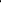 Decreto 26831/LXI/18 publicado en el Periódico Oficial "El Estado de Jalisco ", el 2 de  junio de 2018, por eL que se aprueba eximir del pago correspondiente de los derechos de concesión y la condonación de multas y recargos generados a los concesionarios de mercado "General Ramón Corona " del municipio de Guadalajara, Jalisco, por lo que respecta al ejercicio fiscal 2016; así como otorgar una prórroga a dichos concesionarios por los derechos de concesión correspondientes al ejercicio fiscal 2017 para que estos sean cubiertos a favor de la Hacienda Municipal a más tardar el último día hábil del mes de junio de 2018.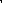 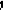 Decreto 26845/111/18 publicado en el Periódico Oficial del  Estado de Jalisco ", el 30 de junio de 2018, que aprueba eximir del pago correspondiente de los derechos de concesión y la condonación de multas y recargos generados a los concesionarios del Mercado "Francisco Villa " del municipio de Guadalajara, Jalisco por lo que respecta al ejercicio fiscal 2016, así como eximir del pago correspondiente de los derechos de concesión y la condonación de multas y recargos generados a dichos concesionarios en el periodo comprendido entre el primero de enero al treinta de junio del año 2017.Decreto 26846/LXl/18 publicado en el Periódico Oficial "El Estado de Jalisco " el 30 de junio de 2018, que aprueba condonar el pago por derechos de concesión y la condonación de multas y recargos generados a los concesionarios del Mercado Municipal "Sebastián Allende " del municipio de Guadalajara, Jalisco por lo que respecta al ejercicio fiscal 2018.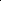 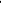 Decreto 26933/LXI/18 publicado en el Periódico Oficial "El Estado de Jalisco " el 22 de septiembre de 2018, que autoriza a los ayuntamientos de los municipios del Estado de Jalisco, que deseen acogerse al presente decreto, a realizar un descuento de hasta el 50% del monto total a pagar del impuesto predial, a los contribuyentes que implementen mecanismos de energías alternativas que sean renovables, limpias y accesibles.Decreto 29119/LXIII/22. Publicado en el Periódico Oficial “El Estado de Jalisco”. Se autoriza al Municipio de Zapotlán el Grande, Jalisco, a condonar el pago de derechos por uso de piso en la vía pública del Centro Histórico de la Ciudad, asimismo como todos aquellos contribuyentes que estuvieron en el supuesto de actividades no esenciales señalado en la Ley de Ingresos del Municipio de Zapotlán el Grande, Jalisco, correspondientes a los ejercicios 2020 y 2021. Asimismo, encontrando otros casos, en algunas de las leyes de ingresos municipales aprobadas por esta Legislatura, siendo un ejemplo la del Municipio de Guadalajara, Jalisco, para el ejercicio fiscal 2019, expedida mediante  la cual otorga diversas condonaciones sobre el impuesto predial.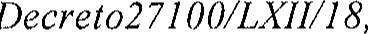 Considerando en el caso específico de la condonación de recargos, como una medida para incentivar el cumplimiento de obligaciones y mejorar las finanzas de las entidades públicas,Conforme a esto, es posible que este Poder Público autorice la cancelación de recargos a favor de las entidades públicas patronales que tengan adeudos ante el Instituto de Pensiones del Estado, con el objeto de que puedan regularizar su situación y garantizar plenamente a sus trabajadores su derecho a la seguridad social, esperando con esta medida incentivar a dichas entidades para que se pongan al corriente y regularicen su situación que evite que su adeudo incremente, siendo a la vez en beneficio del propio Instituto puesto que le permite captar recursos con mayor prontitud y evitar los gastos que conllevan los procedimientos de cobro.No se pierde de vista como hecho notorio, que, en la página de internet del Instituto de Pensiones del Estado de Jalisco, se encuentra publicado un informe actualizado de marzo 2022, en el que se da cuenta de la situación de adeudos de las entidades públicas patronales, donde se ve reflejado el adeudo que tiene este municipio.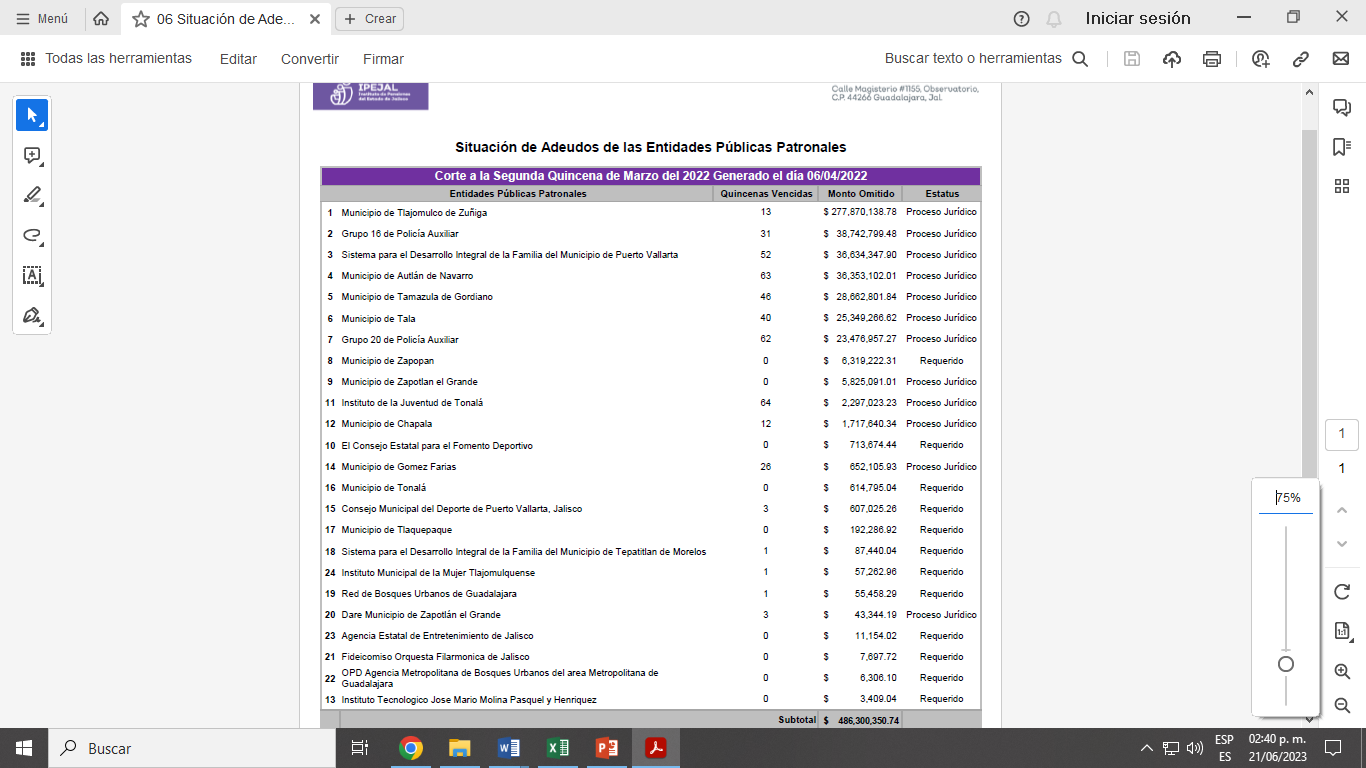 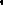 Observando en el informe anterior, el adeudo que tienen a la fecha diversas entidades públicas, siendo este elemento orientador, puesto que permite valorar la repercusión que tendría la medida que se propone, tanto a favor de las finanzas de dichas entidades y al propio Instituto de Pensiones.C).- Centrados en el punto medular de la iniciativa en estudio, debemos considerar que las facultades del Instituto de Pensiones tienen un marco jurídico general y uno particular, es decir derivan de una ley especial que en este caso es la Ley del Instituto de Pensiones del Estado y también encuentran fundamento en marco jurídico general contenido en la Ley Orgánica del Poder Ejecutivo.En ese sentido, el análisis sobre la vialidad de la iniciativa en estudio no solo debe atender a la ley especial, sino también al marco jurídico general.Hecha esta precisión, es de observar que la Ley de Entidades Paraestatales del Estado de Jalisco, en su artículo 19 fracción XVIII, dota a los organismos públicos descentralizados, a través de su Junta de Gobierno, de la siguiente facultad;"Artículo 19 . La Junta de Gobierno tiene las siguientes atribuciones:XVIII. Aprobar las bases para cancelar adeudos a cargo de terceros y a favor del Organismo cuando sea notoria la imposibilidad práctica de su cobro e informar a la Secretaría de la Hacienda Pública;".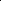 De acuerdo a la literalidad del precepto antes citado, se advierte que los organismos públicos descentralizados y en el caso que interesa, el Instituto de Pensiones, cuentan con facultades para establecer las bases para la cancelación de adeudos a cargo de terceros.Una vez señalado que las aportaciones de seguridad social, no son contribuciones, por tanto, el que el Instituto de Pensiones determine actualizaciones y recargos es improcedente, se confirma que la Junta de Gobierno tiene facultades para cancelar adeudos y el Congreso del Estado tiene la facultad para condonar.Con base en el estudio anterior, se concluye que lo procedente es solicitar la cancelación de los adeudos que por concepto de actualizaciones y recargos tiene el Municipio de Zapotlán el Grande, Jalisco, al Instituto de Pensiones del Estado, por conducto del Congreso del Estado de Jalisco.  Por lo antes expuesto, fundado y motivado, se formulan los siguientes:RESOLUTIVOS:PRIMERO.- Se autorice por el Pleno de este Honorable Ayuntamiento Constitucional de Zapotlán el Grande, Jalisco, solicitar la cancelación de los adeudos respecto al pago por concepto de actualizaciones y recargos de las aportaciones al Organismo Público Descentralizado denominado Instituto de Pensiones del Estado de Jalisco,  por los periodos del 15 de diciembre 2019 al 28 de febrero 2021  al Congreso del Estado de Jalisco, de acuerdo a los expositivos y resolutivos de la presente iniciativa y de los anexos correspondientes, para los efectos legales, administrativos y financieros a que haya lugar. Segundo: Notifíquese al Presidente Municipal, Síndico, Secretaria de Gobierno, Encargada de Hacienda Pública, Directora Jurídica, con la finalidad de que realicen las gestiones, actos, solicitudes y protocolos necesarios, así como todos los actos jurídicos con el Congreso del Estado, a efecto de solicitar la cancelación respecto al pago de  actualización y recargos de las aportación de seguridad social al Instituto de Pensiones del Estado de Jalisco por el periodo correspondiente al periodo del  15 de diciembre 2019 al 28 de febrero 2021.A T E N T A M E N T E“2023, Año del Bicentenario del Nacimiento del Estado Libre y Soberano de Jalisco”. “2023, Año del 140 Aniversario del Natalicio de José Clemente Orozco”. Cd. Guzmán Municipio de Zapotlán el Grande, Jalisco.A 21 de Junio de 2023. LIC. JORGE DE JESÚS JUÁREZ PARRA.Presidente de la Comisión Edilicia Permanente de Hacienda Pública y Patrimonio Municipal del Ayuntamiento De Zapotlán El Grande, Jalisco.LIC. LAURA ELENA MARTÍNEZ RUVALCABA.Regidora Vocal de la Comisión Edilicia Permanente deHacienda Pública y Patrimonio Municipal.MTRA. TANIA MAGDALENA BERNARDINO JUÁREZ.Regidora Vocal de la Comisión Edilicia de HaciendaPública y Patrimonio Municipal.C. MAGALI CASILLAS CONTRERASRegidora Vocal de la Comisión Edilicia Permanente deHacienda Pública y Patrimonio Municipal.C. DIANA LAURA ORTEGA PALAFOX.Regidora Vocal de la Comisión Edilicia Permanente deHacienda Pública y Patrimonio Municipal.La presente hoja de firmas forma parte integrante del DICTAMEN QUE AUTORIZA SOLICITAR AL CONGRESO DEL ESTADO DE JALISCO LA CANCELACION DE LOS ADEUDOS RESPECTO AL PAGO POR CONCEPTO DE ACTULIZACIONES Y RECARGOS DE LAS APORTACIONES AL ORGANISMO PÚBLICO DESCENTRALIZADO DENOMINADO INSTITUTO DE PENSIONES DEL ESTADO DE JALISCO,  POR LOS PERIODOS DEL 15 DE DICIEMBRE 2019 AL 28 DE FEBRERO 2021. -  -  -  -  -  -  -  -  -   CONSTE.-                           REGIDOR     A FAVOR   EN CONTRAEN ABSTENCIÓNC. JORGE DE JESÚS JUÁREZ PARRARegidor Presidente de la Comisión Edilicia Permanente de Hacienda Pública y Patrimonio Municipal           XLIC. LAURA ELENA MARTÍNES RUVALCABARegidora Vocal de la Comisión Edilicia Permanente de Hacienda Pública y Patrimonio Municipal           XMTRA. TANIA MAGDALENA BERNARDINO JUÁREZRegidora Vocal de la Comisión Edilicia de Hacienda Pública y Patrimonio Municipal            XC. MAGALI CASILLAS CONTRERAS Regidora Vocal de la Comisión Edilicia Permanente de Hacienda Pública y Patrimonio MunicipalSolicitud de retirarse de la sesión. Solicitud de retirarse de la sesión. Solicitud de retirarse de la sesión. C. DIANA LAURA ORTEGA PALAFOXRegidora Vocal de la Comisión Edilicia Permanente deHacienda Pública y Patrimonio Municipal            XNúmero de RequerimientoTipo de  RequerimientoFecha de recibidoEmitido por3°EXTRAJUDICIAL05-MAR-2019COBRANZA ADMINISTRATIVA IPEJAL4°EXTRAJUDICIAL12-MAR-2019COBRANZA ADMINISTRATIVA IPEJAL5°EXTRAJUDICIAL17-JUN-2019COBRANZA ADMINISTRATIVA IPEJAL6EXTRAJUDICIAL12-SEP-2019COBRANZA ADMINISTRATIVA IPEJAL7°EXTRAJUDICIAL20-DIC-2019COBRANZA ADMINISTRATIVA IPEJAL8°EXTRAJUDICIAL17-MAR-2020COBRANZA ADMINISTRATIVA IPEJAL9°EXTRAJUDICIAL28-JUL-2020COBRANZA ADMINISTRATIVA IPEJAL